SREDA, 23. 12. 2020MAT: POŠTEVANKI ŠTEVIL 2 IN 4 (DZ/14, 15)Poštevanka števila 2 in 4 je že naučena, pa tudi deliti s številom 2 in 4  že znaš. Prepričana sem, da ti današnje naloge na strani 14 in 15 ne bodo povzročale težav. Rešuj po navodilih.Rešeni strani fotografiraj in mi pošlji.ŠPO: PRAZNIČNI PLESSamo še malo in božič bo tu! Ker je to čas veselja in rajanja, pa danes zapleši in se zabavaj kar doma. Povabi še ostale družinske člane in naj se zabava prične!  https://www.youtube.com/watch?v=YY79ujqfsk8https://www.youtube.com/watch?v=yFb0j5CoQ1Yhttps://www.youtube.com/watch?v=8jn_f5tVhR8https://www.youtube.com/watch?v=e7Wrs58Q4egSLJ: FILMARIJADanes si boš pri slovenščini ogledal/a film ali katero izmed risank. Izbira je tvoja. Udobno se namesti in uživaj.  Risanka: Sneženi Mož (H. C. Andersen)https://www.youtube.com/watch?v=BAsLA-3zFq4- Film: Dvojne počitnicehttps://www.youtube.com/watch?v=lZ2Wx0gnGFk- Risanka: Pat & Mat: Božična tortahttps://www.youtube.com/watch?v=pTbwDgadUoU&t=17s- Risanka: Frančkov Čarobni Božič https://www.youtube.com/watch?v=gRKcRu4lztwGUM: PESEM SNEŽINKEImaš rad sneg? Kaj pa sploh je sneg? Iz česa je sestavljen, kaj se v njem skriva? Seveda, snežinke! In danes boste spoznali lepo pesmico, z naslovom Snežinke.Pesem SNEŽINKE poišči na strani www.lilibi.si in jo poslušaj.Zapoj ob posnetku, nato pa še samostojno.Odpri DZ, str. 21. Oglej si notni zapis pesmi. Pesem vsebuje kratke osminke, ki si jih spoznal prejšnjo uro. Na koncu verzov pa se pojavijo  tudi četrtinke. Četrtinka je daljša nota in traja tako dolgo, kot dve osminki skupaj. 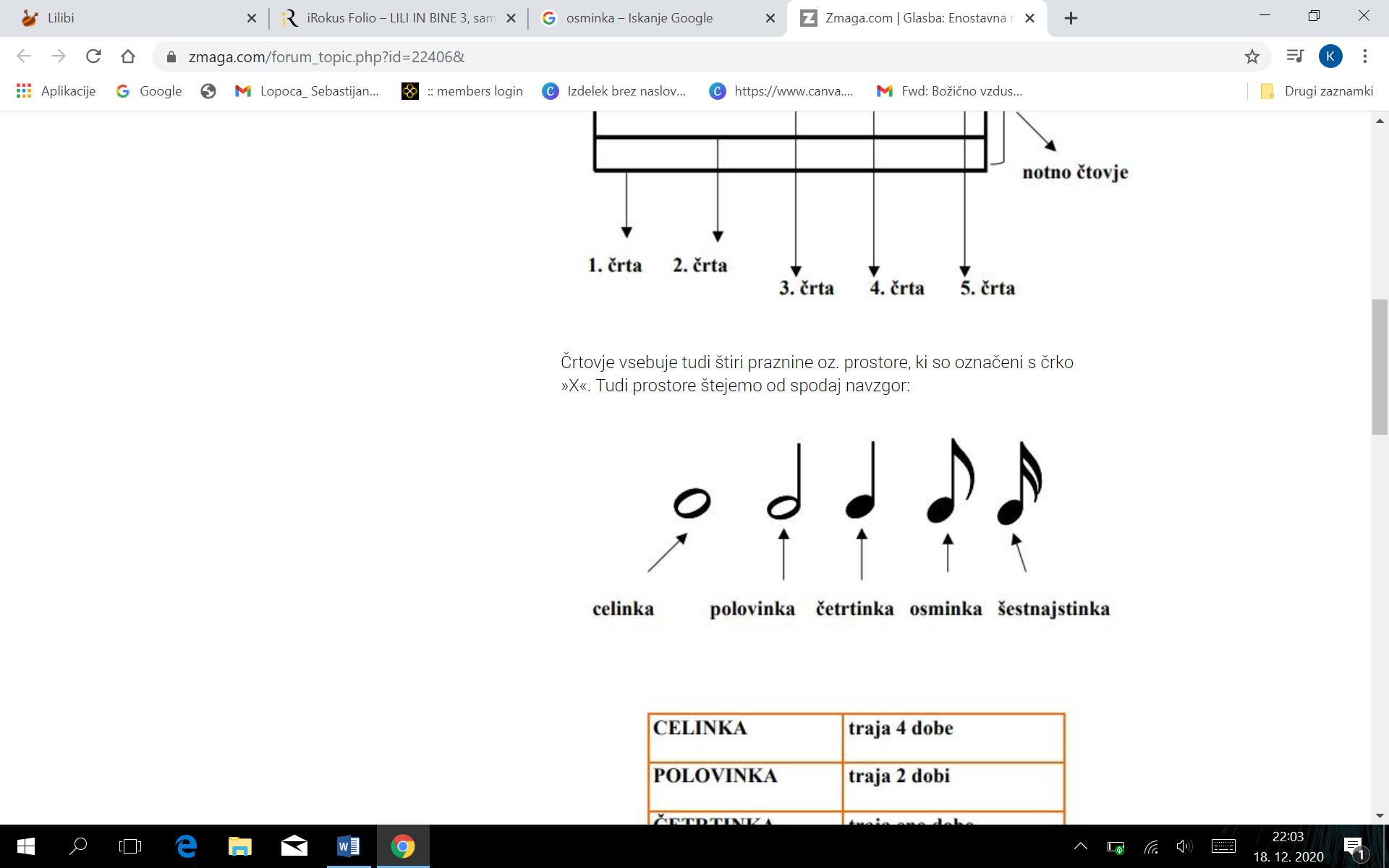 Pesem še ilustriraj in nariši male škratke iz pesmice (DZ 21).TJA: https://anjadobiobisketja.weebly.com/